Föräldrainformation IF Hallby F13 (födda 08) säsong 21/22 	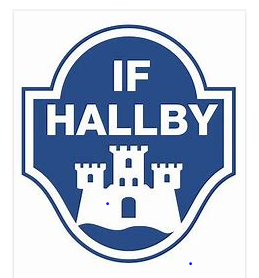 Organisation:Huvudhandbollstränare (planerar och leder pass): Petter och TobiasAss tränare: Annica och Johan Törnblad, Johan anslöt redan förra säsongen och har fokus på teknik Målvaktstränare: Anders Johansson (ny resurs till laget, med mångårig erfarenhet av tränarskap i Hallby)Fystränare: Lisa och MaritGeneral Manager: AnnicaHärligt med så många ledare runt tjejerna. Vi har en förändrad truppsituation men ser mycket fram emot en ny rolig säsong med fortsatt god utveckling genom träningar, matcher och cuper. Vi kommer behöva balansera träningen med laget lite mer utifrån truppens och tjejernas belastning och övrig idrott och ”idrottsprofil”-klasser som flertalet nu har börjat i åk 7.Säsongsplanering/träningsupplägg:Vi är anmälda till följande cuper som vi hoppas ska gå av stapeln,Geten Open 11-12 sept, Tyresö och Skövde kommer på besök för matchspel. Alla lag spelar 3 matcher. Hallby 2 på lördagen och 1 på söndagen. Gem middag lö kväll. Avslut söndag kl 13.Växjö Cup 1-3 okt 2021, blir årets första ”riktiga” cup. 1 lag anmält- vi sover över.Skadevi cup i Skövde 5-7 nov 2021 - 1 lag anmält. Vi reser fram och tillbaka.Hallbybollen 6-8 jan i Jönköping 2022 - 1 lag anmält.Potatiscupen/Irstablixten , troligen i april 2022 i Alingsås, anmälan går ut under säsongEv Rödspättecup Danmark el likn april – maj 2022, anmälan går ut under säsongSeriespel:Vi är anmälda att spela med 1 lag utifrån hur vår truppsituation har förändrats. Tjejerna kommer att få spela många härliga matcher och ute på cup och därmed få möta många nya lag. Är anmälda till Göteborgsserien.Träningar: (detta gäller tillsvidare)Under säsong organiseras 2 pass per vecka med F08-laget:Tisdag kl 16-1715 i D-hallen. Fredag kl 17-1815 i Rosenlundskolan. Det kommer dessutom finnas möjlighet att få extraträna med F07:Måndag kl 1815-1930 i D-hallen Onsdag kl 1930-2045 i D-hallen.Vid matchlediga helger kommer vi vid behov och möjlighet försöka hitta några extrapass.Samsyn Småland: Vi startar vår verksamhet och handbollssäsongen i augusti och de tjejer med andra sommaridrotter ansluter när det är möjligt. Seriespelet startar i oktober. Under våren sker samma sak, de som går till sommaridrotter gör det och handbollsträning för resterande spelare fortsätter erbjudas precis som skett våren-juni 2021.Närvaro/frånvaro/rehab:Vi uppmanar och önskar att tjejerna kan närvara på samtliga 2 pass per vecka som vi kommer att organisera med laget. Om enskilda tjejer har andra upplägg har vi inga problem med det men för att få en fortsatt god handbollsutveckling så är målbild 2-3 pass/v bra och nödvändig. Från denna säsong har tjejerna eget ansvar kring att meddela ev frånvaro till träning. Vi kommer presentera en teknisk lösning där spelaren smsar till ledarna på ett speciellt nummer, alla ledarna får då detta sms när frånvaro behöver meddelas, och orsak till att man inte kan komma, övriga spelare ser inte vad som skickas. Mer info kommer kring det. Vid allvarlig skada måste föräldrarna fixa en rehabplan och söka specialisthjälp. Vid enklare småskador, såsom stukningar, lårkaka etc så ombeds spelaren vara med på träning och köra ev rehab vid sidan, som vi tränare kommer kunna bistå med till viss del.  Anmälan till match och cup sker även i fortsättning till föräldrar.   Förväntningar på spelare:Var positiv och peppande. Var en god kamrat – så som du vill att en kompis ska vara mot dig. Om man är det minsta förkyld så stannar man hemma, allt för att minimera risken att smitta lagkompisar och ledare (även efter rådande pandemi)Ge 100% på träningen.Vid lättare skada – så vill vi att tjejerna ändå ska komma ned på träning, vi kommer försöka ha särskilda rehab-pass som skadad spelare får utföra/göra vid sidan om planen på ca 1 h.   Frånvaro på träning leder till konsekvens kring matchuttagning. God disciplin. Lyssna på genomgång för att lättare förstå övningar etc.  Dusch efter träning och match - vi avvaktar med att duscha gemensamt tillsvidare. Men framåt gör vi det då det ger sammanhållning och laganda.Individuella utvecklingssamtal:Vi kommer denna säsong fortsätta med personliga utvecklingssamtal med var och en av spelarna, detta för att höra och känna vad tjejerna vill nå kring egen utveckling och då tillsammans skapa en plan för detta. Samtal kommer att äga rum en gång under hösten samt en gång under våren tillsammans med två ledare.Föräldrainsatser:Alla behöver hjälpa till för att verksamheten ska fungera och det är m a o inte en frivillig insats. I samband med föräldramöte kommer rollerna beskrivas ytterligare. Som förälder/familj så mailar ni ert önskemål till annica.roos81@gmail.com vad ni önskar hjälpa till med, ge Annica ett förstaval samt ett andraval så ska vi försöka fördela ut detta rättvist och lämpligt. Följande insatser behövs för vårt lag;Sekretariatutbildning, i Smålandsserien förs EMP (elektroniskt matchprotokoll) och för detta måste man gå en utbildning på ett par timmar som genomförs i Hallbys regi.  Ca 6 pers.  Annica fixar schema för matcherna. Dra in pengar – grupp: Lagkassa måste fortsätta växa så tjejerna kan få åka på ex någon cup/resa utomlands om några år. Grekland/Kroatien el likn (ca om 2-3 år). Vi behöver här ca 3 engagerade föräldrar som hittar möjligheter för tjejerna att tjäna pengar, ex säljaktiviteter såsom bingolotter, Newbody, kakor eller jobba som funktionärer vid idrottsevenemang, annat arbete som genererar pengar. Moa är sammankallande i denna arbetsgrupp men berhöver hjälp av två engagerade föräldrar. Tobias har hand om lagkassan som det i dag finns ca 43 000:- på . 3 persSociala aktiviteter-grupp: Önskvärt med någon aktivitet på höst 2021 samt ett tillfälle på våren 2022, ex bowling eller Prison Island. Tränarna meddelar när det är ”dags”. Tjejerna älskar att hänga tillsammans som ett lag utanför handbollsplan också. Pengar för detta tas ut per spelare och ngn gång tar vi också pengar ur lagkassan.  2 pers.Matgrupp: Här vill vi ha en grupp som vi kan få använda/ta hjälp av när vi ex ska åka på cup, vi kanske vill ha en pastasallad under en cup eller under en träningshelg på hemmaplan. Kanske frukost hemma hos ngn innan en match eller liknande. Ersättning för utlägg  utgår. 2pers.Skjuts- och matchschema: Annica fixar och det rullas ut 1 månad åt gången. Alla familjer får broderligt dela (skjutsa) på dessa resor som de olika serierna medför. Lagledningen kollar ev bensinbidrag med IF Hallby. ALLAHallbybollen. Här behövs alla krafter dvs alla hjälper till. En jätteviktig inkomst för oss som förening då den genererar mycket pengar till oss. Tidigare år har vi hjälpt till i bespisning, rullat mattor och städat toaletter- ALLASäljaktiviteter Förening, ex kaffe – obligatoriskt för samtliga- ALLASäljaktiviteter Laget – alla bidrar för kommande cuper och resor.- ALLAFORZA HALLBY